Zajęcia świetlicowe 26.05.2020r.Temat:  Wykreślanie wyrazówWitamDzisiaj mam dla was propozycję rozwiązania wykreślanki wyrazowej, spróbuj znaleźć i zaznaczyć podane wyrazy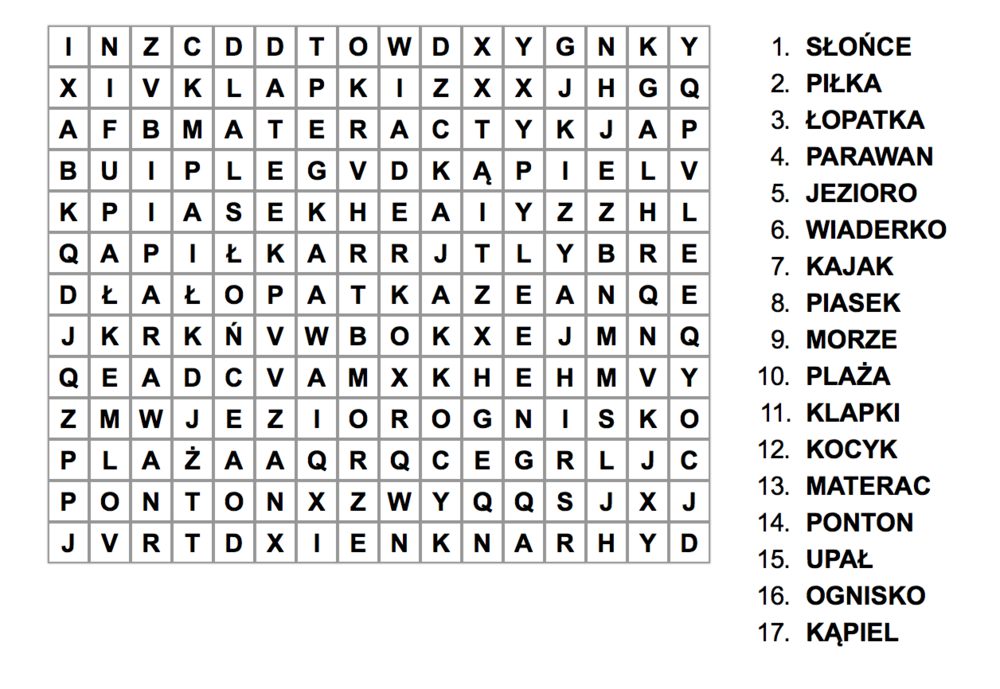 Trzymajcie się i dbajcie o zdrowiehttps://eduzabawy.com/wp-content/uploads/2017/09/wykreslanki-srednie6.jpg